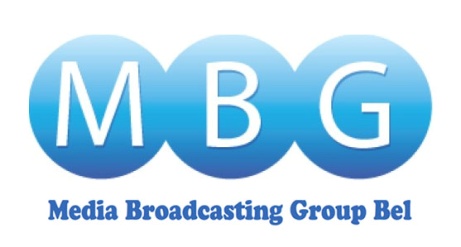 По вопросам сотрудничества, пожалуйста, обращайтесь по следующим телефонам: тел./факс +375 17 377 60 00           Ольга Воронович – директор ООО «ЭмБиДжи Бел»: моб. +375 44 785 35 75           Анастасия Осененко - специалист по продаже платных каналов: моб. +375 44 785 35 75           Василий Якушев - специалист по продаже платных каналов: моб. +375 44 785 35 75Наименование телеканалаТематикаУсловия приемаХИСТОРИ / HISTORY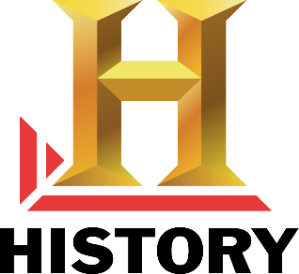 Канал HISTORY специализируется на показе документальных сериалов о наших современниках, основанных на реальных событиях, и специальных программ, посвященных наиболее значимым артефактам древней и новейшей истории, программы о войнах и кризисах, знаменитых людях, научных открытиях, технологиях и культурных достижениях, сыгравших важную роль в развитии современной цивилизации. А также передачи, которые бьют рекорды: «Звезды ломбарда»: начала 2012 года остается лучшим реалити-шоу среди аудитории в возрасте 25-54. «Ледовый путь» про дальнобойщиков – все эти передачи и шоу делают канал History самым популярным среди всех американских  кабельных каналов. «Кругосветное путешествие Оззи и Джека: знаменитый музыкант Оззи Осборн и его сын Джек изучают исторические места по всему миру. «Поворот-наворот»: ведущий Данни Кокер из Лас-Вегаса, по кличке Князь, который приобретает, реставрирует и тюнингует старинные машины. Также «Лесорубы», «Болотные люди», «Битвы за доставку», «Аляска: войны по бездорожью», «Хватай не глядя» и многое другое.Доступен в SD и HD форматах.HISTORY SD:Спутник: Eutelsat 36B (W7)Транспондер: № 14Модуляция: 8PSK DVB-S2Частота: 11976,82МГцПоляризация: Круговая правая (вертикальная)Символьная скорость: 27,5 Мсимв/секКанальное кодирование (FEC): 3/4Формат: MPEG4HISTORY HD:Спутник: Eutelsat 36A (W4)Орбитальная позиция: 360EНомер ствола: 26Центральная частота несущей: 12207,00 MHz Поляризация: RСтандарт цифрового сигнала: DVB-S2 8PSKФормат цифрового сигнала: H.264Символьная скорость цифрового сигнала: 27,5 MSpsХистори 2 /Нistory 2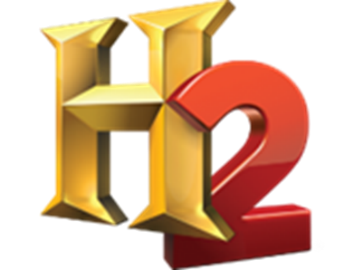 Концепция канала History 2 была разработана медиакомпанией A+E Network. Компания также является владельцем полюбившегося белорусскому зрителю канала HISTORY, который появился в сетях всех крупных операторов страны – Белтелеком, МТИС и Велком – уже пять лет назад. Телеканал History 2 уверяет: информация – это развлечение! Даже на самые сложные темы можно говорить интересно и легко. Неожиданные параллели событий, захватывающие сюжеты и удивительные факты – все это ждет зрителя в эфире. В эфире History 2 известный британский актер Джеймс Несбитт – в документальном фильме «Катастрофы, изменившие Британию» – расскажет о том, можно ли предотвратить пожары, авиакатастрофы и крушения поездов, а сериал «Рим: расцвет и падение империи» раскроет тайны великой империи.Что такое мега-цунами? Что будет, если дождь идет миллионы лет почти без перерыва? Ответы на эти вопросы зрители получат в сериале «Как создавалась земля»Доступен в SD и HD форматах.Хистори 2/Нistory 2	Спутник: ABS-2A Градус: 75Транспондер: 7Модуляция: DVB-S2Частота: 11860 МГцПоляризация: Вертикальная линейнаяFEC: 2/3Символьная скорость: 45 MS/s	Хистори 2/Нistory 2 HDСпутник: ABS-2A Градус: 75Транспондер: 9Модуляция: DVB-S2Частота: 11980 МГцПоляризация: Вертикальная линейнаяFEC: 2/3Символьная скорость: 45 MS/sExtreme Sports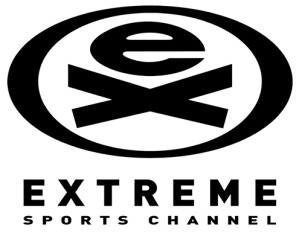 На канале Extreme Sports в режиме нон-стоп транслируются программы о маунтинбайке, скейтбординге, BMX, серфинге, рестлинге и многих других захватывающих и бескомпромиссных видах спорта. Extreme Sports – это не просто телевидение. Это целый мир, который подвластен современным и молодым, дерзким и уверенным в себе – новому поколению людей, не представляющих своей жизни без тотального экстрима. Extreme Sports начал свое вещание в 1999 году и сейчас доступен в 52 странах Европы, Ближнего Востока и Африки. Телеканал вещает для более 30 миллионов преданных подписчиков на 14 языках 24 часа в сутки 7 дней в неделю. Целевая аудитория: молодежь 15-24 лет, а также мужчины 25-45 лет. Тщательно отобранный контент представлен развлекательными программами  такими как «Звездный дрифт», «Банда», программами о нетрадиционных видах спорта «Бои быков», «Мировой любительский чемпионат по смешанным боям», об активных видах спорта «Чемпионат по мотокроссу АМА», «Икс Геймз» и о многом другом.1Вариант/НТВ плюс:Спутник: Eutelsat 36В (W7)Орбитальная позиция: 360 В.Д.Транспондер: 28Поляризация:	 Круговая праваяЧастота: 11900,10 MHzSymbol Rate: 27.500 MbpsF.E.C.: 3/4Кодировка: ViaccessМодуляция: 8PSK DVB-S2Формат: MPEG-4               JimJam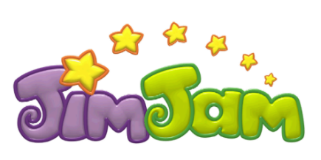 JimJam  - это анимационный канал, адресованный дошкольникам (от 1 до 8 лет). Аудитория канала насчитывает около 17 миллионов телезрителей. Канал JimJam транслируется через кабельное и спутниковое вещание в более чем 60 странах Европы, Ближнего Востока, Азии и Африки на 13 языках. На европейском рынке детских телеканалов считается одним из важнейших, наряду с Disney Channel, Nickelodeon и Cartoon Network. В эфире телеканала - кукольные и рисованные мультфильмы, программы с пластилиновыми персонажами, веселые песни с субтитрами, занимательные истории, рассказанные в форме костюмированных музыкально-танцевальных постановок. В телепрограмму канала включены блоки, обучающие основам английского языка. Заслуживает доверия, вдохновляет и заинтересовывает - идеальный помощник родителей. Предназначен помочь взрослым воспитывать их детей самым положительным образом. Заботливый и вдохновляющий, место, где дети получают правильные жизненные уроки в период формирования их личности.1Вариант/НТВ плюс:Спутник: Eutelsat 36С (АМУ1)Орбитальная позиция: 360 В.Д.Транспондер: 28Поляризация:	 Круговая правая (вертикальная)Частота: 12245,34 MHzSymbol Rate: 27.500 MbpsF.E.C.: 3/4Кодировка: ViaccessМодуляция: 8PSK DVB-S2Формат: MPEG-4Sony Entertainment Television  (SET)*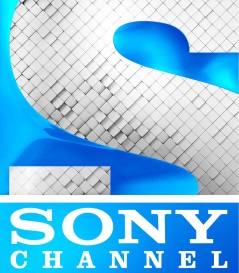 Sony Entertainment Television - это динамичный комедийно-развлекательный канал с богатейшей программой передач, предлагающий телезрителям «коктейль» из комедийных и драматических сериалов «Карточный домик», «Кухня», «Нэшвиль», «Плохая училка», «Жестокий ангел», «Борджиа», «Кислород», «Бедная Настя», реалити-шоу «Проект подиум» и «Правила моей кухни», а также фильмы производства  ведущих киностудий Голливуда и многое другое. Аудитория Sony Entertainment Television - мужчины и женщины в возрасте от 18 до 49 лет.Доступен в SD и HD форматах.*С одной карты возможен прием трех каналов Sony (Sony Turbo, Sony SCI-FI, SET)!!!SETСпутник: ABS 2АОрбитальная позиция: 75° в. д.Транспондер: 2AПоляризация:	 ВертикальнаяЧастота: 11531 MHzSymbol Rate: 22 MS/sF.E.C.: 5/6Кодировка: Irdeto 2 (M-crypt/Pisys)SET HDСпутник: ABS 2АОрбитальная позиция: 75° восточной долготы   Транспондер: 2А                         Поляризация: Вертикальная             Частота: 11 559 MHz                        Symbol Rate: 22   MS/s     F.E.C.: 5/6          Модуляция DVB-S, QPSKКомпрессия MPEG4                     Кодировка: Irdeto 2 (M-crypt/Pisys)SID канала: 840 Sony Sci-Fi*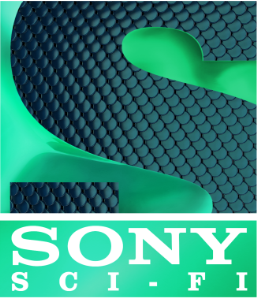 Телеканал Sony SCI-FI  - это уникальный жанровый телеканал, предлагает зрителю альтернативу “обыденности и повседневности”. Sony SCI-FI открывает мир фантастического будущего, сверхъестественного, расширяет границы познания. Вашему вниманию представлены лучшие фантастические и научно-фантастические фильмы и сериалы производства США  и других стран, ориентированные на аудиторию от 25 до 54 лет. Программа Sony SCI-FI в Беларуси включает большой выбор всемирно известных сериалов и фильмов, включая культовый телесериал «Сверестественное», а также такие телехиты как «Оборотень», «Флэш», «Эврика», «Пересекая черту» «Древние», «Черный лес» «Ганнибал», «Тайны Смолвиля»  и многие другие.Sony Sci-Fi:Спутник: ABS 2АОрбитальная позиция: 75° восточной долготыТранспондер: 2AПоляризация:	 ВертикальнаяЧастота: 11531 MHzSymbol Rate: 22 MS/sF.E.C.: 5/6Кодировка: Irdeto 2 (M-crypt/Pisys            Sony Turbo*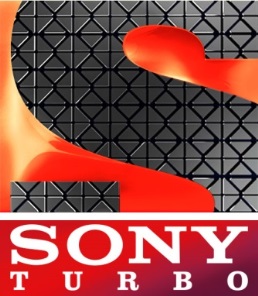 Телеканал Sony Turbo («Развлечения с характером») своей целевой аудиторией видит мужчин в возрасте от 20 до 54 лет, которые ведут активный образ жизни, любят весело проводить время в кругу друзей, всегда стремятся узнавать что-то новое и совершать открытия. Контент канала будет полностью соответствовать образу харизматичного, смелого, независимого и привлекательного мужчины. Контент Sony Turbo будет состоять из программ, которые так любят мужчины: умопомрачительных комедий, остросюжетных драм, захватывающих документальных фильмов и мировых хитов кинопроката. Тщательно отобранные программы и сериалы будут включать такие всемирно популярные телевизионные многосерийные выпуски, как «Острые козырьки», «Карточный домик», «Водолей», «Пересекая черту», «Викинги», «Чужестранка», остроумные комедии «Воронины», «Мужчины в деле», а так же такие хиты как «Побег» и «Фарго».Sony Turbo:Спутник: ABS 2АОрбитальная позиция: 75° восточной долготыТранспондер: 2AПоляризация:	 ВертикальнаяЧастота: 11531 MHzSymbol Rate: 22 MS/sF.E.C.: 5/6Кодировка: Irdeto 2 (M-crypt/Pisys)EURONEWS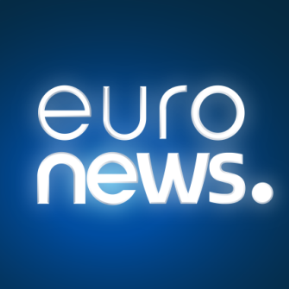 Европейский ежедневный круглосуточный информационный телеканал, совмещающий видеохронику мировых событий и аудиокомментарий на 13 языках. Задача информационного канала —  оперативно предоставлять каждому человеку достаточно информации, чтобы он мог составить свое мнение об окружающем мире. С момента создания Euronews борется за Распространение взвешенной, правдивой, неприукрашенной информации.  Euronews — политически нейтральная лаборатория журналистики. Каждый день редакторская группа из почти 370 опытных журналистов более чем 20 национальностей работает, чтобы предоставить объективную информацию, необходимую нашим зрителям во всем мире. Концепция доказала свою  надежность,  и  несмотря  на  все  более  острую  конкуренцию  Euronews является ведущим информационным каналом в Европе по охвату аудитории.Hot Bird 13DФормат: DVB – 2SОрбитальная позиция: 13 градусов на востокЧастота: 12597MhzПоляризация: ВертикальнаяСкорость передачи символов: 27.50 выборок в секундуFEC: 3/4Travel Channel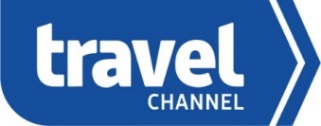 Вдохновляющий, познавательный и развлекательный, Travel Channel представляет уникальную панораму и объективную точку зрения на путешествия. Программы канала позволяют зрителям отправиться в каждый уголок земного шара, рассказывают о любых видах путешествий: от роскошного отпуска до альпинизма, кулинарные приключения, экологический отпуск, эпические путешествия и многое другое! Основное программирования канала включает в себя: «Охотники за международной недвижимостью» - показывают семьи, которые собираются начать новую жизнь в другой стране, в новой культуре. Имея три потенциальных дома или квартиры на выбор, будет непросто соединить все пожелания о расположении, комфорте и удобстве воедино. От поиска подходящей школы, работы, до языкового барьера. «Жизнь в бревенчатом домике» - следите за приключениями семей, решивших сменить городскую суету на жизнь в бревенчатом домике. Удастся ли им сориентироваться на этом необычном рынке недвижимости, отказаться от роскоши и насладиться новым уединенным образом жизни, «Необычная еда» - расскажет телезрителям о самых нестандартных и необычных людях и блюдах, которые можно повстречать. Доступен в SD и HD форматах.Travel Channel Спутник: Astra 4AОрбитальная позиция: 4.8 ЕТранспондер - 34Частота - 12360Поляризация - VCимвольная скорость - 27,5FEC - 5/6Network ID - 94Модуляция - DVBC-S2Кодировка - ViaccessFine Living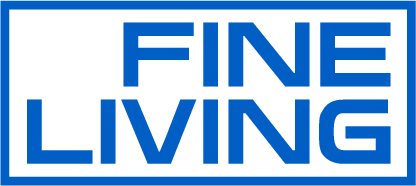 Здесь зрители могут встретить всемирно известных шеф-поваров, инновационных дизайнеров, экспертов стиля жизни, гуру мира моды и многое другое. Содержание Fine Living, телеканала свежих идей, стоит на пяти «китах»: дом, кулинария, путешествия, стиль и здоровье. Эти темы освещаются лучшими профессионалами телевизионного дела, которые будут держать зрителей в курсе самых последних мировых тенденций.
Благодаря таким программам, как «Грандиозный ремонт», вы не только увидите красивые интерьеры, но и научитесь улучшать собственную квартиру без особых затрат. Знаменитая модель, актриса и журналист Рэйчел Хантер в своем шоу «Рэйчел Хантер в поисках секретов красоты» путешествует по миру, чтобы поведать о секретах красоты женщин разных стран. В шоу "Джада у себя дома" Джада де Лаурентис поделится со зрителями своей любовью к калифорнийскому стилю. Она приготовит необычное сочетание уникальных блюд для самых близких друзей. Будет ли это праздничное застолье или романтический ужин, кухонные посиделки или вылазка на пляж, - подобное угощение станет незабываемым! Доступен в SD и HD форматах.Fine Living Спутник: Eutelsat 36C (Экспресс-АМУ-1)Транспондер: 38
Частота: 12 437 МГц
Поляризация: R (V)Символьная скорость (SR): 27,5 MS/s
FEC: ¾     Модуляция: 8PSK
Формат: MPEG-4Fine Living HDСпутник: ABS-2 (75 в.д.)Транспондер: 23
Частота: 12 093 МГц
Поляризация: : L(V)Символьная скорость (SR): 45 MS/s
FEC: 2/3     Модуляция: 8PSK
Формат: MPEG-4Food Network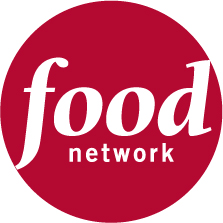 Food Network предлагает свежий взгляд на искусство кулинарии, на программы о вкусной еде, открывая самые яркие и неожиданные грани своего жанра. Этот канал принципиально отличается от великого множества конкурентов, однообразно рассказывающих о рецептах приготовления еды. Превознося еду как средство получения удовольствия, Food Network продолжает оставаться одним из наиболее прогрессивных брендов в жанре lifestyle. Программа телеканала изобилует отмеченными многочисленными наградами шоу с участием знаменитых шеф-поваров и увлекательными кулинарными состязаниями. Один из самых быстрорастущих брендов, входящих в категорию развлекательных каналов в Великобритании и на территории Европы, Ближнего Востока и Азии. Канал, библиотека которого наполнена программами, получившими множество наград на различных тематических конкурсах.Доступен в SD и HD форматах.Food NetworkСпутник: Eutelsat 36C (Экспресс-АМУ-1)Транспондер: 38Модуляция: DVB-S2, 8PSKЧастота: 12 437,14 МГцПоляризация: Круговая праваяFEC: ¾      Символьная скорость: 27,5 MS/sFood Network HDСпутник: ABS-2 (75 в.д.)Транспондер: 22  Модуляция: 8PSKЧастота: 12 033 МГцПоляризация: Круговая праваяFEC: 2/3    Символьная скорость: 45 MS/sЕДА HD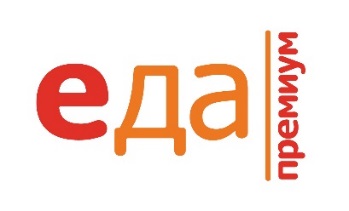 Телеканал «ЕДА HD» — не просто телеканал, это образ жизни: вкусной, яркой, насыщенной новыми красками и ощущениями. Тысячи рецептов на любой вкус для тех, кто любит красочную подачу, умеет экономить время, радовать гостей, уже ждут вас! Классическая, экстравагантная, пикантная кухня и простые, но не менее запоминающиеся сочетания вкусов — любое блюдо подвластно вам вместе с телеканалом «Еда HD». 24 часа в сутки телеканал «Еда HD» работает для домашних кулинарных гениев в HD формате!  Спутник: Eutelsat 36A/36B (36° E) Модуляция: DVB-S2, 8PSKЧастота: 11766 МГцПоляризация: ЛеваяFEC: ¾ Символьная скорость: 27,5 MS/s Система кодирования: DRE-Crypt Также можем предоставить IP-потоки телеканала через публичный интернет. Технические параметры обсуждаются индивидуально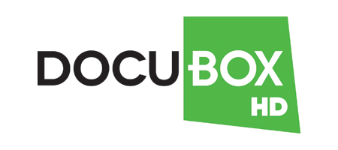 Docubox HD – научно-популярные программы и документальные фильмы. Контент телеканала разделен на 7 смысловых групп.  «Природа» – коллекция потрясающих документальных фильмов о природе и месте человека в ней. Побывайте в самом известном в мире национальном парке Серенгети, понаблюдайте за жизнью медведей на Аляске, перенеситесь в далекое прошлое, чтобы засвидетельствовать рождение и развитие удивительного континента, который предоставляет кров остаткам самой ранней жизни на Земле, – Австралии. «Люди» – рассказы о горожанах и тех, кто живет вдали от мегаполисов неизвестной нам жизнью. «Биографии» – исторические личности и современные кумиры, с которыми можно будет познакомиться ближе в качественных документальных фильмах. «Наука и окружающая среда» – открытия и изобретения, достойные внимания. Самый непростой в мире поезд, изобретения, меняющие мир, то, о чем вы и не задумывались. «Путешествия» – на поезде, на лодке, по воздуху и пешком; экзотические направления и незабываемые впечатления. «События» – далекое прошлое и новейшая история. Качественный системный обзор и исследования, которые провели для вас репортеры со всего мира. История создания организаций, влияющих на мир сегодня, процессы в обществе и их истоки. «Культура» – знакомство с народами мира, с их уникальной историей, бытом, менталитетом. Мир намного богаче, чем может представить себе даже самый опытный путешественник.Доставка сигнала осуществляется по протоколу IP путем заключения отдельного договора с уполномоченным оператором ООО «Медиатек»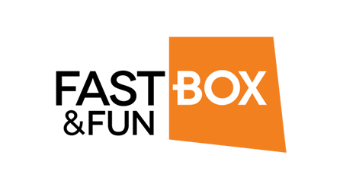 Fastnfunbox HD – микс из самых захватывающих экстремальных видов спорта. На воде, на суше и в воздухе, от автогонок и мотокросса до сноубординга и скейтбординга, от велотриала до мотофристайла. В эфире Fast&Fun Box – огромный выбор программ, трансляция соревнований со всего мира, тематические шоу и многое другое. Трансляции гонок «Формулы 1» и не только: целый цикл программ посвящен тому, что у вас под капотом. А это и технические новинки, и программа «Автомобили нашей мечты» – коллекционные раритетные автомобили и современные суперкары. Ценителям яхтинга понравится программа «Мир парусов» – возможность оказаться в cамой гуще событий мирового яхтенного и парусного спорта. Зрители увидят зрелищные соревнования на водных просторах, узнают секреты хождения под парусом, побывают на самых живописных локациях и станут частью загадочного и притягательного мира яхтсменов. Плюс трансляции с самых важных гонок и турниров. А также: «Мастера кайтинга» – абсолютно новый цикл программ, рассказывающий о новостях захватывающего мира кайтбординга. «Горнолыжные склоны» – не только тесты новых комплексов и парков, но и исследование местных традиций и особенностей ночной жизни в популярных местах. «Дикий экстрим на воде» – программа предлагает зрителям самые лучшие экстремальные водные шоу, яркие, безбашенные и мокрые моменты соревнований по серфингу, виндсерфингу, вейкбордингу, кайтингу и др. «Пляжные игры», «Дневник серфера» и множество других программ для всех, кто подсел на адреналин и силу.Доставка сигнала осуществляется по протоколу IP путем заключения отдельного договора с уполномоченным оператором ООО «Медиатек»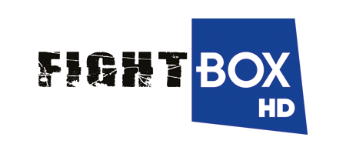 Fightbox HD — самые зрелищные соревнования для всех поклонников единоборств. Трансляции самых захватывающих боев подарят невероятные эмоции. Смотрите соревнования по более чем 30 видам единоборств со всего мира: MMA, кикбоксинг, мужской и женский бокс, рукопашный бой, армрестлинг, капоэйра, дзюдо, муай-тай, бои в клетке, ушу, саньда и др. Перенеситесь вместе с Fightbox на ринги WKF, Grand Sumo Tournament, турниры боевых искусств мировых серий King of King’s Hero’s Series и др. FightBox — путеводитель по различным видам боев как любительских, так и профессиональных серий. Это настоящая находка для тех, хочет смотреть и учиться у лучших, а также узнавать все самое интересное о событиях в мире спорта и известных бойцах.Доставка сигнала осуществляется по протоколу IP путем заключения отдельного договора с уполномоченным оператором ООО «Медиатек»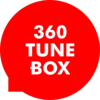 360tunebox — круглосуточный телеканал современной музыки, ориентированной на аудиторию от 16 до 45 лет. Наилучший выбор современной популярной музыки различных жанров, для тех, кто ценит качество. Это уникальный музыкальный канал, который представляет независимых музыкантов в большей части контента (Язык вещания – английский).Доставка сигнала осуществляется по протоколу IP путем заключения отдельного договора с уполномоченным оператором ООО «Медиатек»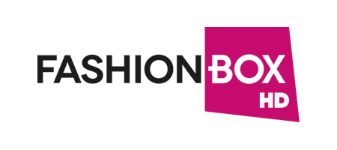 Fashionbox HD —  для всех поклонников моды и стиля.Fashionbox HD — это телеканал о моде, созданный для всех, кто следит за фэшн-индустрией и стремится знать всё о мировых модных тенденциях. В программе канала несколько крупных проектов. «Все на шопинг» — вместе с ведущей Шерил Гиллеспи вы увидите самые необычные бутики, ультрамодные торговые центры и эксклюзивные магазины в разных странах. В программе канала несколько крупных проектов: «Мастера моды» — проект о модных дизайнерах со всего мира, которые создают свой собственный стиль, гламурный и женственный или дерзкий и эпатажный.«Ты — Супермодель» — в каждом выпуске обсуждаются различные темы, интересующие прекрасный пол — от новостей из мира моды, развлечений и спорта до стильных штучек, туфель и секретов мейкапа. Контент разбит на два блока по темам и будет интересен как мужчинам, так и женщинам. Fashionbox Femme — женский блок, включающий интервью с дизайнерами, модные показы и гид по стилю для прекрасной половины человечества. FashionBox Homme — для мужчин, интересующихся модными тенденциями и стремящихся чувствовать себя уверенно и свободно в любом обществе (Язык вещания – английский).Доставка сигнала осуществляется по протоколу IP путем заключения отдельного договора с уполномоченным оператором ООО «Медиатек»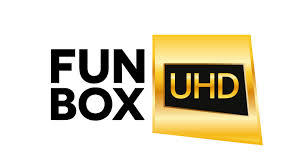 Funbox UHD телеканал в формате UHD (4K) позволяет вам исследовать захватывающие дух места, знакомиться с неординарными людьми, видеть невероятные культурные события, которых вы никогда не делали раньше. Изображения Ultra HD появляются на экране с удивительно яркими цветами, непревзойденной контрастностью и уровнем детализации, который вы просто должны испытать самостоятельно (язык вещания - английский).Доставка сигнала осуществляется по протоколу IP путем заключения отдельного договора с уполномоченным оператором ООО «Медиатек»